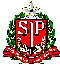 GOVERNO DO ESTADO DE SÃO PAULOSECRETARIA DE ESTADO DA EDUCAÇÃODIRETORIA DE ENSINO REGIÃO DE SÃO JOÃO DA BOA VISTA                                                                               São João da Boa Vista, 02 de janeiro de 2019.Instrução nº 001/2019 – Núcleo de Administração de PessoalAssunto: Cronograma de digitação de janeiro de 2019CRONOGRAMA PARA DIGITAÇÃO: JANEIRO/2019CRONOGRAMA PARA DIGITAÇÃO: JANEIRO/2019CRONOGRAMA PARA DIGITAÇÃO: JANEIRO/2019CRONOGRAMA PARA DIGITAÇÃO: JANEIRO/2019CRONOGRAMA PARA DIGITAÇÃO: JANEIRO/2019CRONOGRAMA PARA DIGITAÇÃO: JANEIRO/2019CRONOGRAMA PARA DIGITAÇÃO: JANEIRO/2019CRONOGRAMA PARA DIGITAÇÃO: JANEIRO/2019CRONOGRAMA PARA DIGITAÇÃO: JANEIRO/2019EVENTOEVENTOEVENTOEVENTOPRAZOPRAZOOBSERVAÇÃOOBSERVAÇÃODADOS PESSOAIS - ATUALIZAÇÃO AUTOMÁTICADADOS PESSOAIS - ATUALIZAÇÃO AUTOMÁTICADADOS PESSOAIS - ATUALIZAÇÃO AUTOMÁTICADADOS PESSOAIS - ATUALIZAÇÃO AUTOMÁTICA10/01/201910/01/2019No último dia serão atualizados os dados às 11 horasNo último dia serão atualizados os dados às 11 horasAGUARDANDO APOSENTADORIA - Código 056 APOSENTADORIA POR INVALIDEZ - Código 100AGUARDANDO APOSENTADORIA - Código 056 APOSENTADORIA POR INVALIDEZ - Código 100AGUARDANDO APOSENTADORIA - Código 056 APOSENTADORIA POR INVALIDEZ - Código 100AGUARDANDO APOSENTADORIA - Código 056 APOSENTADORIA POR INVALIDEZ - Código 10009/01/201909/01/2019BIENIO BIENIO BIENIO BIENIO 18/01/201918/01/2019Publicação 22/01/2019Publicação 22/01/2019DISPENSA / EXTINÇÃO - Categorias "F", "P" e "O"DISPENSA / EXTINÇÃO - Categorias "F", "P" e "O"DISPENSA / EXTINÇÃO - Categorias "F", "P" e "O"1º10/01/201910/01/2019DISPENSA / EXTINÇÃO - Categorias "F", "P" e "O"DISPENSA / EXTINÇÃO - Categorias "F", "P" e "O"DISPENSA / EXTINÇÃO - Categorias "F", "P" e "O"2º30/01/201930/01/2019EXONERAÇÃOEXONERAÇÃOEXONERAÇÃOEXONERAÇÃO10/01/201910/01/2019DISPONIBILIZAÇÃO DOS TERMINAIS DA REDE PRODESPDISPONIBILIZAÇÃO DOS TERMINAIS DA REDE PRODESPDISPONIBILIZAÇÃO DOS TERMINAIS DA REDE PRODESPDISPONIBILIZAÇÃO DOS TERMINAIS DA REDE PRODESPDias úteis = das 6h às 22h Sábados, Domingos, Feriado = das 6h às 18hDias úteis = das 6h às 22h Sábados, Domingos, Feriado = das 6h às 18h